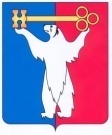 АДМИНИСТРАЦИЯ ГОРОДА НОРИЛЬСКАКРАСНОЯРСКОГО КРАЯПОСТАНОВЛЕНИЕ31.05.2021	г. Норильск	№ 244О проведении обязательного и инициативного аудита муниципальных унитарных предприятий муниципального образования город НорильскВ соответствии с Федеральными законами от 14.11.2002 № 161-ФЗ «О государственных и муниципальных унитарных предприятиях», от 06.10.2003             № 131-ФЗ «Об общих принципах организации местного самоуправления в Российской Федерации», от 30.12.2008 № 307-ФЗ «Об аудиторской деятельности», Порядком деятельности муниципальных унитарных предприятий муниципального образования город Норильск, утвержденным постановлением Администрации города Норильска от 15.04.2013 № 135, в целях осуществления контроля за деятельностью муниципальных унитарных предприятий муниципального образования город Норильск, ПОСТАНОВЛЯЮ:1. Установить следующий порядок проведения обязательного аудита.1.1. Обязательный аудит бухгалтерской (финансовой) отчетности (далее - обязательный аудит) муниципальных унитарных предприятий муниципального образования город Норильск (далее - Предприятия) проводится в отношении Предприятий, доход которых, полученный от осуществления предпринимательской деятельности за год, непосредственно предшествовавший отчетному году, составляет более 800 млн. руб.1.2. Источником финансирования расходов на проведение обязательного аудита являются собственные средства Предприятия. 1.3. Обязательный аудит проводится в отношении Предприятий, определенных Управлением имущества Администрации города Норильска (далее – Управление имущества). 1.4. Для проведения обязательного аудита МКУ «Управление потребительского рынка и услуг» (далее - УПРиУ):- ежегодно в срок до 20 декабря направляет в Управление имущества перечень Предприятий, бухгалтерская (финансовая) отчетность которых подлежит обязательному аудиту. Управление имущества Администрации города Норильска письменно уведомляет Предприятия о необходимости проведения аудита;- по поручению Управления имущества разрабатывает технические задания на проведение обязательного аудита, согласовывает их с заместителем Главы города Норильска по земельно-имущественным отношениям и развитию предпринимательства, и направляет Предприятиям для утверждения.1.5. Предприятия осуществляют закупку аудиторских услуг в соответствии с действующим законодательством Российской Федерации.1.6. По результатам проведенного обязательного аудита, Предприятия представляют в УПРиУ в течение 10 рабочих дней со дня следующего за датой их подписания, следующие документы:- аудиторское заключение;- аудиторский отчет (письменную информацию аудитора).2. Порядок проведения инициативного аудита.2.1. Проведение инициативного аудита Предприятия (далее - инициативный аудит) организуется Администрацией города Норильска на основании распоряжения Администрации города Норильска, издаваемого Главой города Норильска (далее – Распоряжение).2.2. Источником финансирования расходов инициативного аудита являются средства Управления имущества.2.3. Проведение инициативного аудита Предприятия осуществляется Администрацией города Норильска в следующих целях:а) анализа и оценки эффективности деятельности Предприятия, в том числе эффективности использования им муниципального имущества, выявления причин неплатежеспособности и неудовлетворительной, содержащей признаки банкротства, структуры баланса Предприятий, разработки рекомендаций по улучшению их финансово-экономического состояния, включая разработку планов финансового оздоровления;б) выявления внутренних резервов снижения себестоимости производимой Предприятием продукции (выполняемых работ, оказываемых услуг) в целях увеличения размера прибыли;в) выявления злоупотреблений, допущенных в процессе осуществления финансово-хозяйственной деятельности Предприятия (нарушений законодательства Российской Федерации, превышения полномочий, причинения экономического ущерба Предприятиям, а также собственнику имущества Предприятия);г) разработки предложений и рекомендаций, направленных на повышение эффективности деятельности Предприятий;ж) выполнения иных работ, связанных с финансовым анализом и аудитом Предприятия, а также оказанием консультационных услуг.2.4. Техническое задание на проведение инициативного аудита разрабатывается Управлением имущества и утверждается заместителем Главы города Норильска по земельно-имущественным отношениям и развитию предпринимательства.2.5. В Распоряжении указывается Предприятие, в отношении которого проводится инициативный аудит, период за который проводится аудит и сроки его проведения.2.6. Отбор исполнителя в целях заключения муниципального контракта на проведение инициативного аудита Предприятия проводится в порядке и сроки, определяемые действующим законодательством Российской Федерации об осуществлении закупок.2.7. Аудиторское заключение, аудиторский отчет (далее – Документы) представляются Управлению имущества. 	3. Разместить настоящее постановление на официальном сайте муниципального образования город Норильск.Глава города Норильска	Д.В. Карасев